渝信通建函〔2021〕08号重庆市信息通信行业协会关于转发重庆市人力资源开发服务中心电子文件《关于开展专业技术类新职业师资培训工作的通知》的通知中国电信股份有限公司重庆分公司、中国移动通信集团重庆有限公司、中国联合网络通信有限公司重庆市分公司、中国铁塔股份有限公司重庆市分公司、中国广电重庆网络股份有限公司、重庆市通信产业服务有限公司，各相关单位：现将重庆市人力资源开发服务中心电子文件《关于开展专业技术类新职业师资培训工作的通知》（渝人服发〔2021〕15号）转发给你们，如有企业需要参培请按照文件要求在重庆人社培训网（www.cqrspx.cn)进行注册报名，费用自理。另外，请将《专业技术类新职业师资培训培训报名汇总表》（附件2）发送至协会邮箱513670418@qq.com，以便协会更好地为您做好支撑服务。附件1：《关于开展专业技术类新职业师资培训工作的通知》附件2：专业技术类新职业师资培训培训报名汇总表重庆市信息通信行业协会2021年8月24日附件1：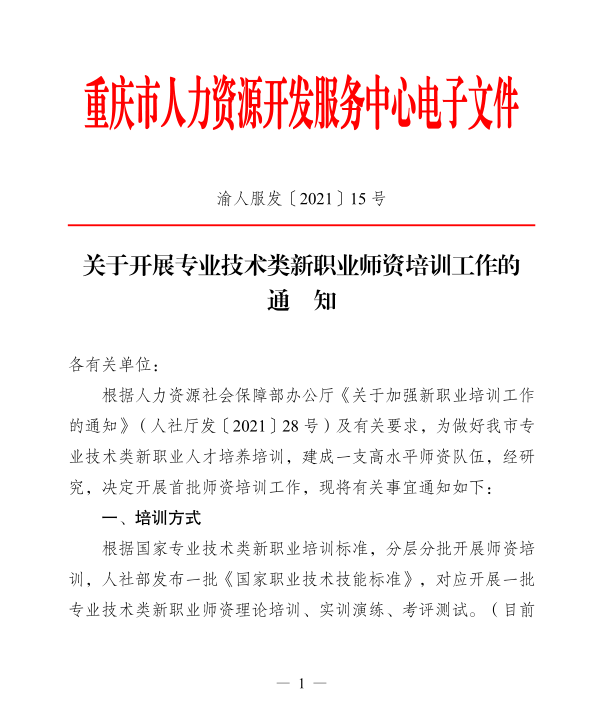 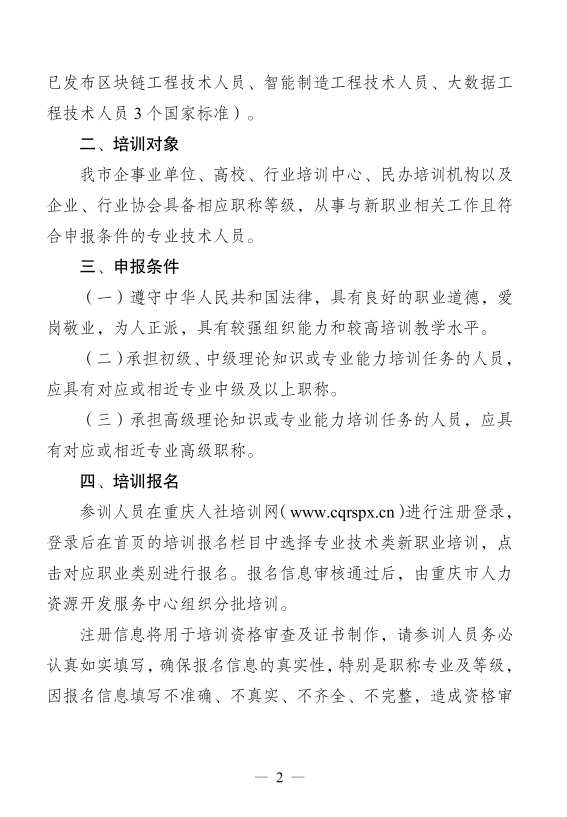 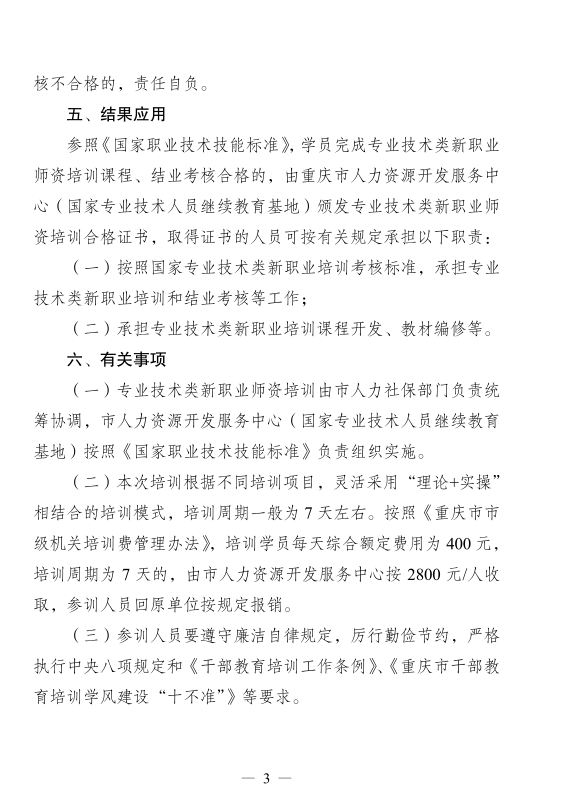 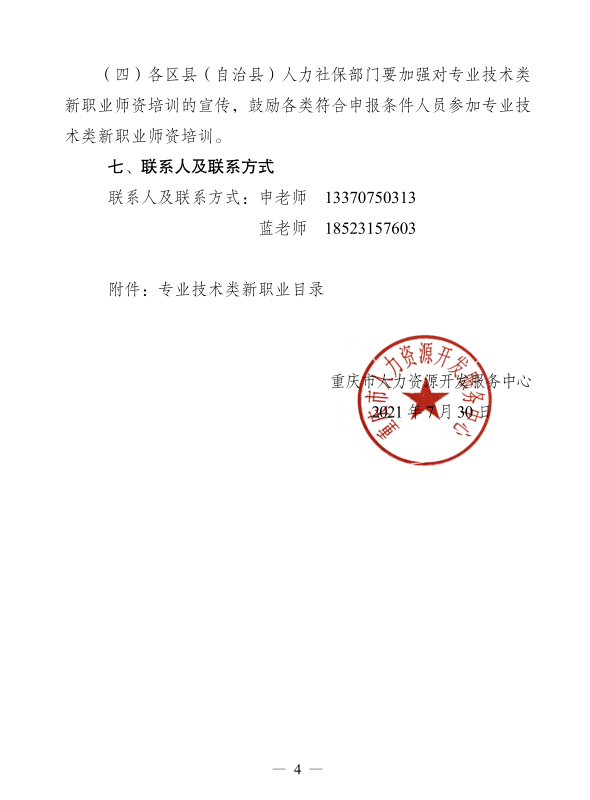 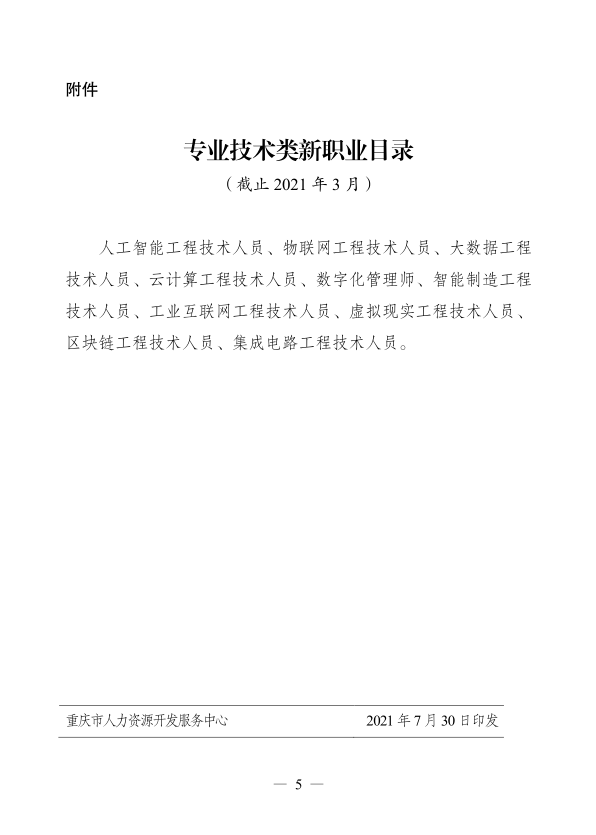 附件2：专业技术类新职业师资培训培训报名汇总表专业技术类新职业师资培训培训报名汇总表专业技术类新职业师资培训培训报名汇总表专业技术类新职业师资培训培训报名汇总表专业技术类新职业师资培训培训报名汇总表填报人：联系电话：序号姓名单位名称参培职业类别联系电话